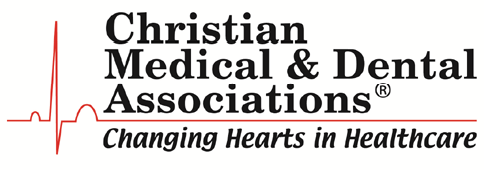 CAMPUS CHAPTER CONSTITUTIONPREAMBLEIt becomes everyman who purposes to give himself to the care of others seriously to consider the following things: First, that he must one day give an account to the Supreme Judge of all the lives entrusted to his care. Secondly, that all his skill, and knowledge, and energy, as they have been given him by God, so they should be exercised for His glory, and the good of mankind, and not for mere gain or ambition. Thirdly, and not more beautifully than truly, let him reflect that he has undertaken the care of no mean creature, for, in order that we may estimate the value, the greatness of the human race, the only begotten Son of God became Himself a man, and thus enabled it with His divine dignity, and far more than this, died to redeem it. And, fourthly, that the doctor being himself a mortal man should be diligent and tender in relieving his suffering patients, inasmuch as he himself must one day be a like sufferer.Thomas Sydenham(English Physician, 1624-1689)Article 1. 	NameThe name of this Campus Chapter shall be:Christian Medical and Dental Association Student Chapter at the Ohio State University College of MedicineArticle 2.	Doctrinal StatementThe following Doctrinal Statement is intended to preserve and propagate the historical doctrinal perspective of the Christian Medical & Dental Associations. These tenets should guide the leadership of the organization in decision making.We believe the Bible to be the authoritative Word of God.We believe that there is one God, eternally existent in three persons: Father, Son, and Holy Spirit.We believe in the deity and humanity of Christ, in His virgin birth, in His sinless life, in His miracles, in His vicarious and atoning death through His shed blood, in His bodily resurrection, in His ascension to the right hand of the Father, in His present rule as Head of the Church and in His personal return in power and glory.We believe that salvation is based on the sacrifice of Christ and regeneration by the Holy Spirit.We believe in the present ministry of the Holy Spirit, by whose indwelling the Christian is enabled to live a godly life.We believe in the bodily resurrection of the just and unjust, the everlasting blessedness of the saved and the everlasting punishment of the lost.We believe in the spiritual unity of believers in our Lord Jesus Christ, with equality across racial, gender, and class differences.Article 3.	Mission Statement / PurposeChristian Medical and Dental Associations exist to glorify God -- by motivating, educating and equipping Christian healthcare professionals and students:to serve with professional excellence as witnesses of Christ's love and compassion, andby advancing biblical principles of healthcare within the Church and to our culture.Article 4.	Meetings / Events / ParticipationWeekly and monthly meetings and activities are open to all students, residents, staff and faculty and include Bible studies, prayer meetings, discussion groups, special guest lecturers, breakfast, lunch or dinner meetings, group presentations and off-campus activities as planned by students and graduate sponsors.Nondiscrimination Policy. This organization does not discriminate on the basis of age, ancestry, color, disability, gender identity or expression, genetic information, HIV/AIDS status, military status, national origin, race, religion, sex, sexual orientation, protected veteran status, or any other bases under the law, in its activities, programs, admission, and employment.Sexual Misconduct Policy. As a student organization at The Ohio State University, Christian Medical and Dental Association Student Chapter at the Ohio State University College of Medicine expects its members to conduct themselves in a manner that maintains an environment free from sexual misconduct. All members are responsible for adhering to University Policy 1.15, which can be found here: https://hr.osu.edu/public/documents/policy/policy115.pdf.Membership criteria. All students are welcome to attend meetings and be members. Membership will be determined based on signing up at the initial meetings, to which all medical students will be invited by email. Also, the CMDA will participate in the student involvement fair where students will have the opportunity to sign up for membership. As required by the Guidelines for Student Organizations, 90% of the membership of the student organization must include current Ohio State University students. Article 5.	Campus Student LeadersSection A – Student Leaders --- please review Student Leader Selection ProcessMust abide by CMDA Bylaws in order to function as a CMDA student leaderMust complete CMDA Student Leadership FormAre encouraged to form a leadership team, dividing the responsibilities among the team members. Many campuses choose officers (president, vice president, secretary/treasurer or equivalent) for efficiency. Some operate simply as a leadership team without official titles.Are responsible, along with the advice and approval of campus advisors and CMDA staff, for choosing, challenging and training leaders for the following year.Are encouraged to attend our Campus Leadership Webinar Series offered during the academic year. Ifunable to attend, these sessions are recorded and posted to our website.Any leader may be removed by a two-thirds vote of the CMDA student membership on that campus in a member meeting called as outlined in Article 6 of this document.Section B – Campus AdvisorsAre selected by the CMDA Regional or Area DirectorMust agree with CMDA's purposes and Doctrinal Statement (Article 2 above)Should complete a CMDA Leadership Commitment FormShould be a members of the national CMDA organizationShould attend CMDA student functions when possible and be available to offer guidance to the leadership team throughout the school yearReport to the CMDA Regional or Area DirectorArticle 6.	Organizational / Planning Meetings (General meetings: see Article 4)Planning meetings and discussions related to calendar and goals for the student group may be called by the student leaders (See Article 5, Section A) at any time.Remember to invite CMDA campus advisors, any local CMDA staff and as many CMDA student members interested in the health and direction of your campus chapter.Member meetings called to discuss any particular adverse situation or concern as may affect this campus chapter may be called by:Two student leaders (see Article 5, Section A)Upon the request of three (3) students (must be members of National CMDA)The CMDA Campus AdvisorThe Local CMDA CouncilOr by the CMDA Regional, Area or Associate StaffOne week's notification (written or electronic) of a member meeting shall be given to the local leaders of the CMDA Campus Chapter. Motions will be passed by a simple majority vote of CMDA student members, and they must be consistent with CMDA bylaws, policies, and practices.Article 7.	To meet Internal Revenue Service non-profit group requirements, each Campus Chapter will:Abide by the requirements of the Internal Revenue Code (IRS) Section 501(c)(3) (please see IRS Requirements);Agree to use the same accounting period as CMDA ( which is July 1 through June 30th) in order to be included under CMDA's group exemption with the IRS (Please see Campus Chapter Financial Guidelines);Notify CMDA if financial activity exceeds $50,000, including donations and/or expenses during the current fiscal year so proper IRS filing may occur (reported via the Reconnect, see Article 8)Article 8.	To Maintain a Strong Connection with the National Ministry of CMDA, each Campus Chapter will:Adhere to the CMDA Bylaws as approved by the Board of Trustees;Reconnect each year by filing a brief annual report of its ministry and financial activities (Student Campus Annual Report) over the past year and provide the names and contact information for the next years’ student and campus advisor leadership no later than June 30 of each year -- identifying the president, vice-president, secretary, etc.;Maintain the organization and activities in a manner consistent with those of CMDA;Inform Campus Advisors, and any official CMDA Staff (local, regional or national) concerning chapter activities, needs, or any relevant concerns (CMDA is legally responsible for the actions of its constituted chapters).Article 9.	Adoption and RevocationThis constitution shall be adopted upon the following:Receiving and approving by a simple majority vote by those CMDA student members present;Formal Approval by CMDA Campus & Community Ministries or the CMDA Chief Executive Officer (CEO)This Campus Chapter’s affiliation with CMDA may be revoked by the CEO, subject to review by CMDA’s National Board of Trustees.Formal ApplicationWe, the undersigned of:  	(Actual Name of School)located in:  	(Address: Street, City, State, Zip)agree with the above Constitution and specifically affirm our agreement with the Doctrinal and Mission Statements as listed in Articles 2 and 3; CMDA Bylaws and IRS 501 (c)(3) in Articles 5 and 7; and further, we desire to establish an active group of the National Christian Medical & Dental Associations.Toward that end, we submit the names and signatures of at least three (3) student leaders, affirming that all ARE National Members of CMDA and HAVE submitted a Student Leadership Form.Date	Name	Signature	Email Address	Officer Title	Grad Date*		 		 		 		 	Office Use OnlyApproved by:		Date:  	* Primary contactPlease send this completed application to:CMDAScan and email to:Fax to:Campus and Community Ministriesccm@cmda.org423.844.1090P.O. Box 7500Campus & Community MinistriesBristol, TN 37621